Wagners RingTechniekOp locatie of in speellokalen of gymzalenVoorstelling kan in speellokalen op basisscholen. Opstelling:Normale publieksopstelling Duur van de voorstelling:	55 minuten, geen pauzeTechniek:twee vaste stopcontacten 220 VGeluid:	Spelen zonder spraakversterking, eigen geluidsinstallatie voor muziek en score; live muziek onversterkt.Decor: 	Achter : Twee projectieschermen ter weerszijden van een kast (80x40x180 cm)	Midden: twee lichtstatieven een  tafel en een rond vloerkleed (2 m)Video + projectie:Maken gebruik van twee eigen beamers	Half verduisterde zaal is wenselijk.Lichtplan:totaal op speelvlak  min  6 m breed x 5 m diepSpeciaal op kastNB de projectieschermen moeten worden vrijgekleptOpbouwtijd  Opbouwtijd 	1.30  uur Afbreken	1.00  uuraanwezig ca 2 uur voor aanvang voorstelling.Aantal spelers		2 spelersAantal technici	geen van Garage TDI, spelers bouwen zelf op	1 van theaterContact	STT produkties		030 – 294 14 19	Sijmen de Jong		06-38400870	Esther Lindenbergh	06-28457166 Schets van decor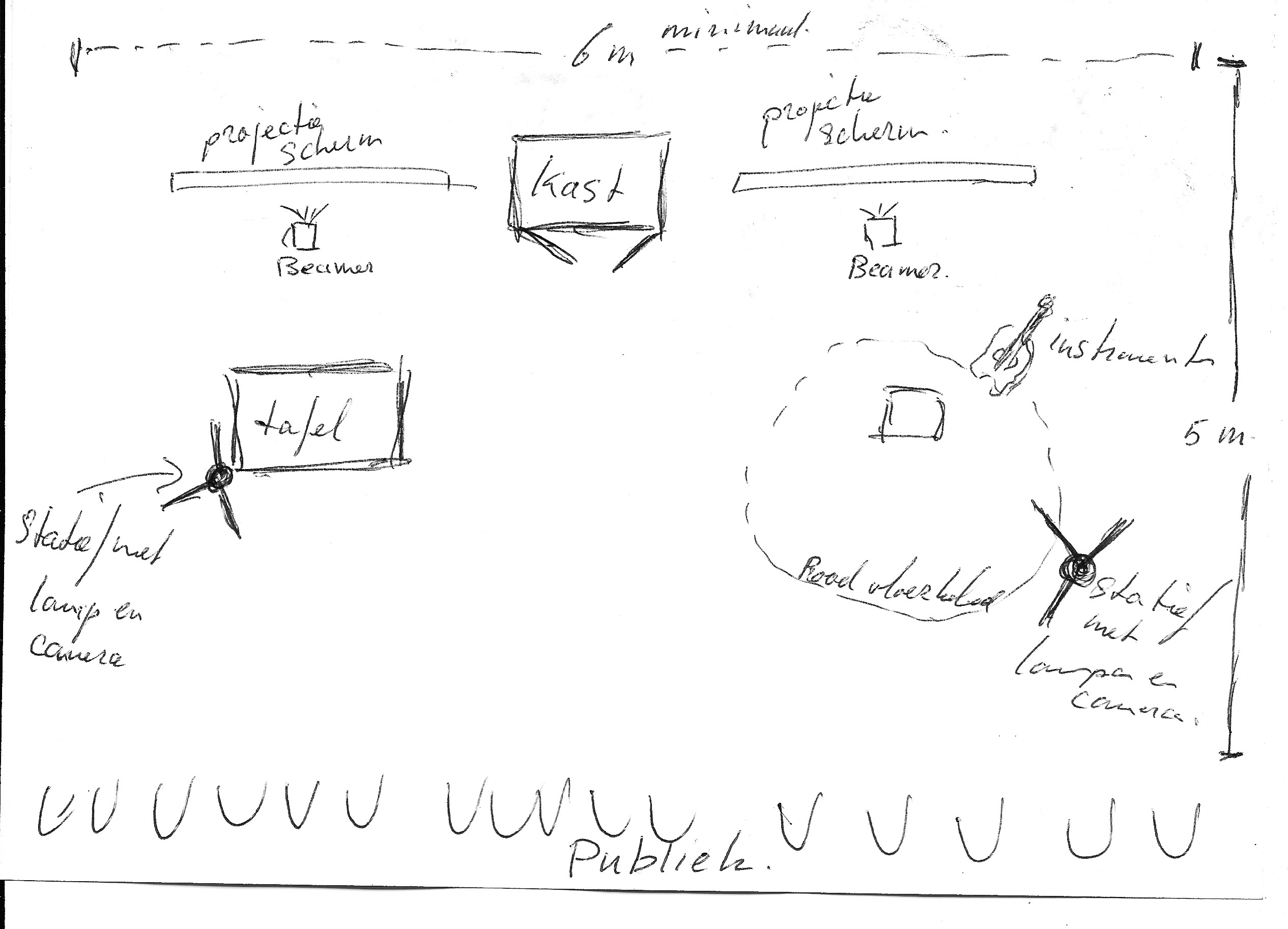 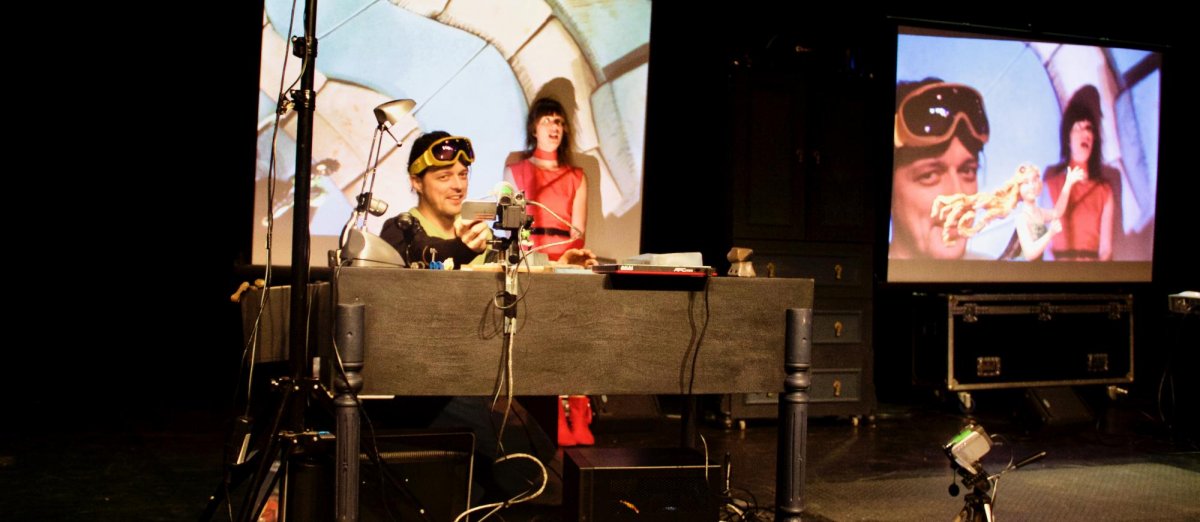 